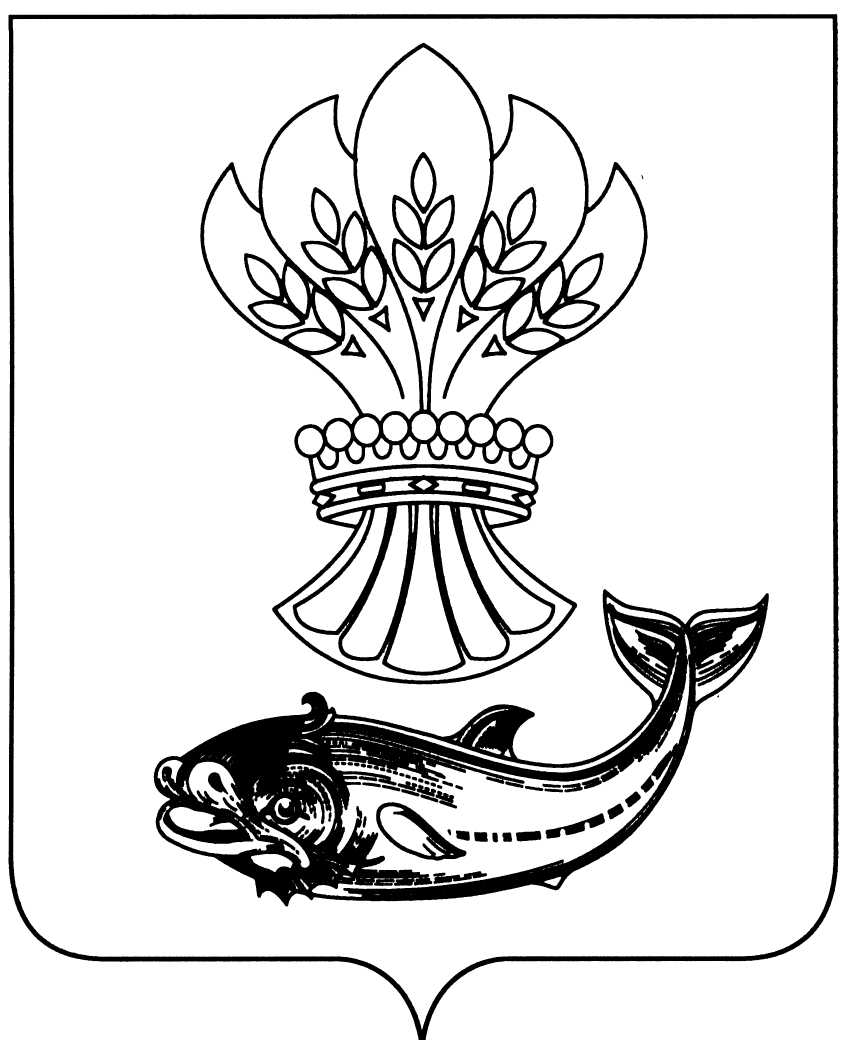 АДМИНИСТРАЦИЯПАНИНСКОГО МУНИЦИПАЛЬНОГО РАЙОНАВОРОНЕЖСКОЙ ОБЛАСТИП О С Т А Н О В Л Е Н И Еот 17.12.2018 № 453 р.п. ПаниноВ соответствии с постановлением администрации Панинского муниципального района Воронежской области от 16.07.2015 № 290 «Об утверждении перечней государственных и муниципальных услуг, предоставляемых администрацией Панинского муниципального района», администрация Панинского муниципального района Воронежской области       п о с т а н о в л я е т:1. Признать утратившим силу постановление администрации Панинского муниципального района Воронежской области от 15.10.2010 № 380 «Об утверждении административного регламента по предоставлению муниципальной услуги «Организация предоставления дополнительного образования детям».2. Настоящее постановление вступает в силу со дня его официального опубликования.3. Опубликовать в официальном периодическом печатном издании Панинского муниципального района Воронежской области «Панинский муниципальный вестник».4. Контроль за исполнением настоящего постановления возложить на заместителя главы администрации Панинского муниципального района Воронежской области Солнцева В.В.О признании утратившим силу постановления администрации Панинского муниципального района Воронежской области от 15.10.2010 № 380 «Об утверждении административного регламента по предоставлению муниципальной услуги «Организация предоставления дополнительного образования детям»Глава Панинского муниципального районаН.В. Щеглов